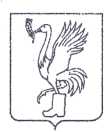 СОВЕТ ДЕПУТАТОВТАЛДОМСКОГО ГОРОДСКОГО ОКРУГА МОСКОВСКОЙ ОБЛАСТИ141900, г. Талдом, пл. К. Маркса, 12                                                            тел. 8-(49620)-6-35-61; т/ф 8-(49620)-3-33-29 ИНН 5078016823    ОГРН 1075010003936                                                   e-mail: org-taldom@yandex.ru                                                                                                                                                                         Р Е Ш Е Н И Еот 23 мая___________  2024_ г.                                                                        №_54____┌                                           ┐  О награждении   В соответствии с Положением о Почётной грамоте и Благодарственном письме Совета депутатов Талдомского городского округа Московской области, утвержденным решением Совета депутатов № 80 от 29.10.2020 г., Совет депутатов Талдомского городского округаРЕШИЛ:1.  Наградить Благодарственным письмом Совета депутатов Талдомского городского округа работников социальных учреждений за многолетний плодотворный труд на благо жителей Талдомского городского округа и в связи с празднованием Дня социального работника 08.06.2024 г.:- Агнистикову Наталью Борисовну – социального работника отделения № 1 социального обслуживания на дому ГБУ СО МО «Комплексный центр социального обслуживания и реабилитации «Талдомский»;- Щербину Валентину Степановну – социального работника отделения № 3 социального обслуживания на дому ГБУ СО МО «Комплексный центр социального обслуживания и реабилитации «Талдомский»;- Морозову Нелли Вячеславовну – консультанта отдела семьи и детства Окружного управления социального развития № 24 Министерства социального развития Московской области;             2. Опубликовать настоящее решение на официальном сайте  администрации Талдомского городского округа.Председатель Совета депутатовТалдомского городского округа                                                                                М.И. Аникеев